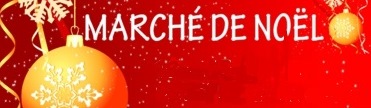 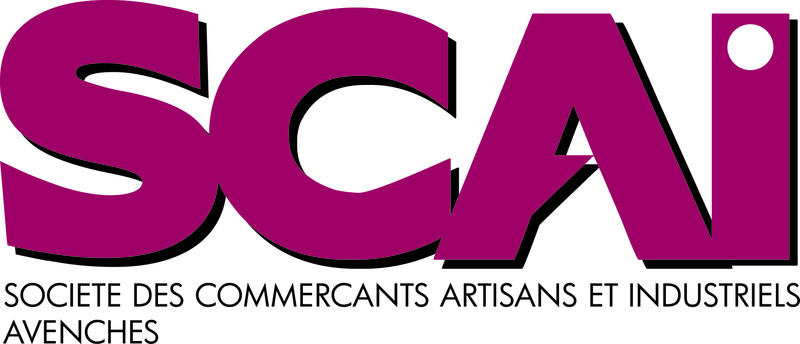 MARCHE DE NOEL 23.12.2018 - AVENCHESFICHE D’INSCRIPTION 2018À retourner jusqu’au 14.12.2018 Nom :…………………………………….          Prénom : ……………………………………………..Adresse : ………………………………………………………………………………………………….NPA :……………………. Localité : …………………………………………………………………….E-Mail : ……………………………………………………………………………………………………Tél : ……………………………………            portable : ……………………………………………...Nom de votre stand : …………………………………………………………………………………….Descriptif des spécialités vendues : (à mettre absolument, SVP)…………………………….........………………………………………………………………………………………………………………Type de votre stand :Stand 2.50m x 0.80m fourni par la SCAI	 :				CHF   85.-Stand 3m x 3m fourni par vos soins :					CHF   45.-Longueur totale de votre propre stand : ……… m. long x ……… m. largeurRemorque personnelle jusqu’à 3m :					CHF   50.- Remorque personnelle de 3m à 6m :					CHF   90.-Remorque personnelle de 6m à 10m :					CHF 130.- Remorque personnelle de 10m à 15m :					CHF 170.- Electricité :J’utilise de l’électricité uniquement pour éclairer mon stand et diffuser de la musique :							GratuitJ’utilise de l’électricité pour alimenter toutes formesde cuisson (four, plaques, robots, grils, etc)et j’ai besoin de ……….ampères et de ………watts :			CHF   20.-Je vends des boissons alcoolisées et j’ai besoin de la patente : 	CHF   20.- Date : …………………………………     Signature : …………………………………Formulaire à retourner à :Société des commerçants, artisans et industriels d’Avenches, CP 263, 1580 Avenches.Ou par mail : info@scai-avenches.ch (ATTENTION NOUVELLE ADRESSE MAIL)Sandra Rollinet se fera un plaisir de répondre à vos questions au : 079 263 02 71Dans l’attente de vous rencontrer, nous vous prions de recevoir, Madame, Monsieur, nos salutations les plus cordiales.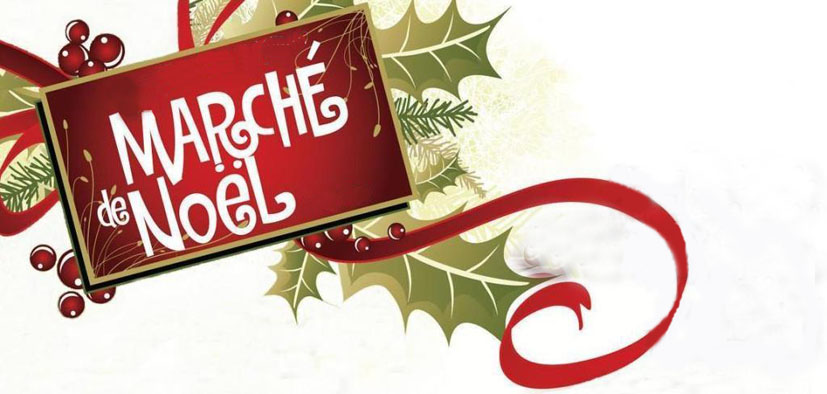 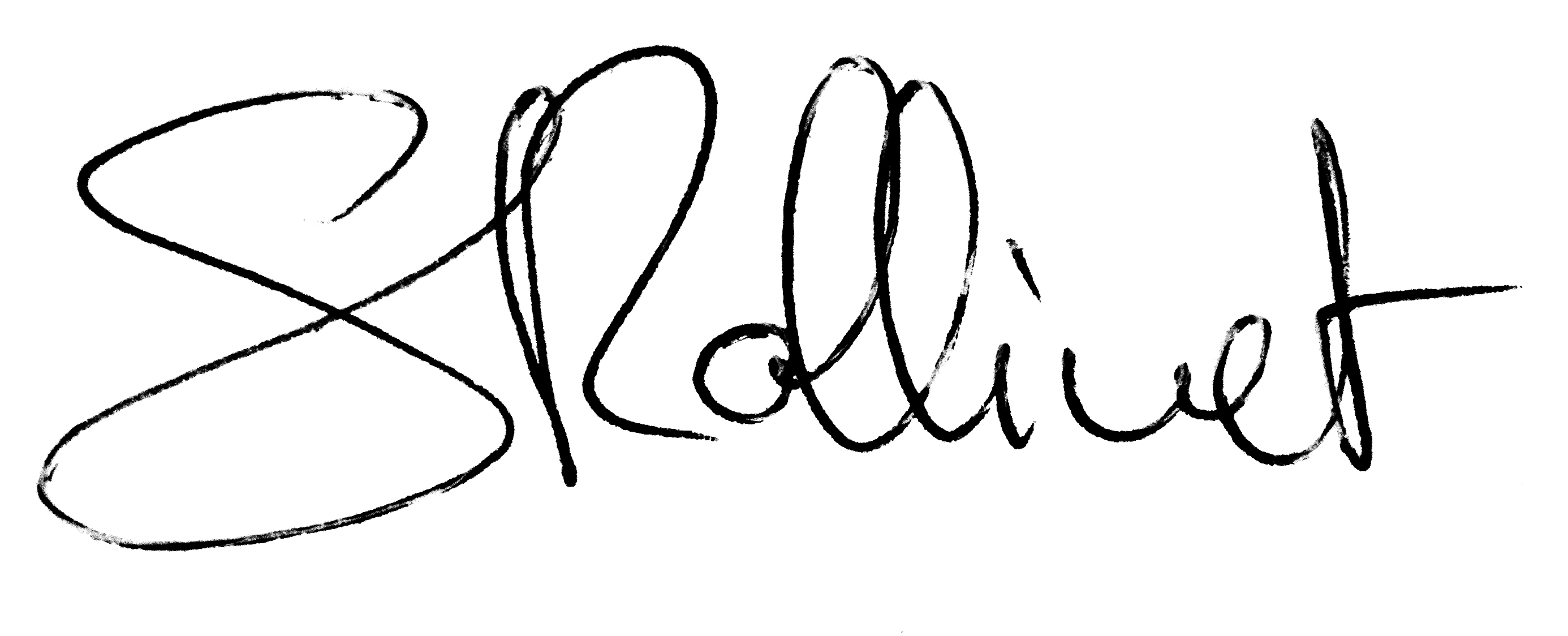 Sandra Rollinet - Responsable animations 